Newborn (16 weeks and under) Application/Registration & Health FormPLEASE COMPLETE THIS APPLICATION FORM IN FULL AND RETURN IT IN PERSON WITH PHOTO ID and CURRENT PROOF OF ADDRESS(Dated within the last month)Parent/Guardian Name/s:Child’s full name …………………………………………….  DOB: ……………………………Mother:………………………………………………………….DOB: ..………………………….Tel home:…………………………………....	Mobile:…………………………………….Father:.................................................................................DOB:…..……………………….Tel home:…………………………....	Mobile:……………………………….MEDICAL HISTORYIs this child currently under the care of a Hospital or attending other clinics?YES/NO (If yes, please indicate which Hospital and brief details)………………………………………………………………………………………………………………………………………………………………………………………………Do you have any concerns regarding your child’s’ health?………………………………………………………………………………………………………………………………………………………………………………………………REPEAT MEDICATION Please list all the medication your child’s currently take including dose & strength or provide a copy of your current repeat medication sheet……………………………………………              …………………………………………………………………………………………              …………………………………………………………………………………………              …………………………………………………………………………………………              ……………………………………………FAMILY HISTORYHas any close family had any of the following (please specify family member):Diabetes…………………………………	   Asthma………………………………………..Heart Disease…………………………..      High Blood Pressure……………………….Stroke……………………………………	   Tuberculosis…………………………………Eczema………………………………….	   Migraine……………………………………….Cancer (please specify type)………………………………………………………………………   YOU WILL NEED TO PROVIDE DETAILS OF ALL CHILDHOOD IMMUNISATIONSHave you handed in the Red book/Documentation of immunisations?  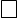 HOW WOULD YOU DESCRIBE YOUR CHILD’S ETHNIC GROUP?Please tick the box appropriate to your childParent/Guardian Signature……………………………….               Date……………………..FOR SURGERY STAFF USE ONLY                Proof of address: (Please put type of POA seen - must be dated within last 1 month - DO NOT photocopy) ………………………………………………………………………………………………Type of Photo ID taken (please photocopy)…………………………………………….Application form checked by……………………………………………………………..Surgery Registering at……………………………………………………………………..Completed Registration forms checked by………………………………………………New Patient Medical date…………………………………………………………………Updated 08.02.2022WHITEBritish (9i0)Irish (9i1)Any other White background (9i2)MIXEDWhite & Black Caribbean (9i3)White & Black African (9i4)White & Asian (9i5)Any other mixed background (9i6)ASIAN OR ASIAN BRITISHIndian (9i7)Pakistani (9i8)Bangladeshi (9i9)Any other Asian background (9iA)BLACK & BLACK BRITISHCaribbean (9iB)African (9iC)Any other Black background (9iD)OTHER ETHNIC CATEGORIESChinese (9iE)Any other ethnic category (9iF)NOT STATEDNot Stated (9iG)